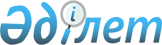 Об установлении карантинных мероприятий на территории села Мұзбел Нуринского района
					
			Утративший силу
			
			
		
					Решение акима села Мұзбел Нуринского района Карагандинской области от 13 декабря 2021 года № 7. Зарегистрировано в Министерстве юстиции Республики Казахстан 21 декабря 2021 года № 25868. Утратило силу решением акима села Мұзбел Нуринского района Карагандинской области от 3 февраля 2022 года № 1
      Сноска. Утратило силу решением акима села Мұзбел Нуринского района Карагандинской области от 03.02.2022 № 1 (вводится в действие со дня его первого официального опубликования).
      В соответствии с подпунктом 7) статьи 10-1 Закона Республики Казахстан "О ветеринарии", статьей 27 Закона Республики Казахстан "О правовых актах" и на основании представления главного государственного ветеринарного-санитарного инспектора Нуринского района от 22 ноября 2021 года № 02-13-672, РЕШИЛ:
      1. Установить карантинные мероприятия для ликвидации очага и проведения ветеринарно - санитарных мероприятий, в связи с выявлением оспы среди мелкого рогатого скота на территории села Мұзбел Нуринского района.
      2. Признать утратившим силу решение акима села Мұзбел от 29 ноября 2021 года № 6 "Об установлении ограничительных мероприятий на территории села Мұзбел Нуринского района" (зарегистрировано в Реестре государственной регистрации нормативных правовых актов за № 25593).
      3. Государственному учреждению "Аппарат акима села Мұзбел Нуринского района" в установленном законодательством Республики Казахстан порядке обеспечить:
      1) государственную регистрацию настоящего решения в Министерстве юстиции;
      2) размещение настоящего решения на интернет-ресурсе акимата Нуринского района после его официального опубликования.
      4. Контроль за исполнением настоящего решения оставляю за собой.
      5. Настоящее решение вводится в действие со дня его первого официального опубликования.
					© 2012. РГП на ПХВ «Институт законодательства и правовой информации Республики Казахстан» Министерства юстиции Республики Казахстан
				
      Аким села Мұзбел

Е. Абаев
